WordlistVocabulary Termsastonishmentcomplexdisheveledenormousermineextinctobediencereproachvanitysight words:etiquetteVocabularyWord		Meaning		    Sentence	         Visual CueComprehension – V & V (sentence to sentence)Directions: Color-code the excerpt from The Little Prince. Then, use Visualizing and Verbalizing techniques to illustrate and paraphrase. You will need to group relevant sentences together. 	He could say no more because he was overcome with tears. Night had fallen. I had dropped my tools. I couldn’t have cared less about my hammer, my bolt, thirst or death. There was on a star, a planet, mine, the Earth, a little prince to be comforted!  I took him in my arms and rocked him gently. I said to him, ‘The flower you love is in no danger… I shall draw you a muzzle for your sheep… I shall draw you a fence for your flower… I …’ I did not really know what to say to him. I felt very awkward. I did not know how to reach him, how to catch up with him… the land of tears is so mysterious. Word MeaningMatch the word to its meaning. You will be challenged! Use a dictionary if necessary.Etiquette					a weasel with a color-changing coatReproach					feeling of great surpriseAstonishment					code of behavior, social expectationsVanity					untidy, disorderedErmine					very large in size, quantity or extentDisheveled					excessive admiration for one’s selfEnormous					to express disapproval Complex					consisting of many different partsObedience					dead, destroyedExtinct 					compliance, respect, agreement Use the word ‘etiquette’ in a sentence. Remember, etiquette is a noun, something you can have. ______________________________________________________________________________The Little Prince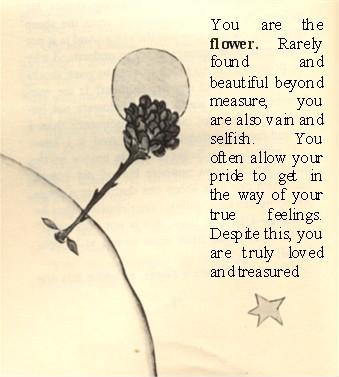 Chapters 6 - 10Name: ______________AstonishmentSurprise, amazement____________________________________________________Complex Many parts, difficult____________________________________________________DisheveledMessy____________________________________________________EnormousHuge, colossal ____________________________________________________ErmineA weasel whose brown fur turns white in the winter____________________________________________________EtiquetteManners ____________________________________________________ReproachTo express disappointment, criticism, blame____________________________________________________VanityPride, conceit____________________________________________________